Об утверждении Порядка проведения конкурсного отбора проектов инициативного бюджетирования и состава конкурсной комиссии на территории Слободо-Туринского муниципального районаВ соответствии со статьями 74, 86 Бюджетного кодекса Российской Федерации, Федеральным законом от 06 октября 2003 года № 131-ФЗ «Об общих принципах организации местного самоуправления в Российской Федерации», Порядком предоставления субсидий из областного бюджета бюджетам муниципальных образований, расположенных на территории Свердловской области, на внедрение механизмов инициативного бюджетирования, являющимся приложением № 5 к государственной программе Свердловской области «Совершенствование социально-экономической политики на территории Свердловской области до 2024 года», утвержденной Постановлением Правительства Свердловской области от 25.12.2014 № 1209-ПП «Об утверждении государственной программы Свердловской области «Совершенствование социально-экономической политики на территории Свердловской области до 2024 года», с целью активизации участия жителей Слободо-Туринского муниципального района в осуществлении местного самоуправления и решения вопросов местного значения посредством реализации на территории Слободо-Туринского муниципального района проектов инициативного бюджетирования, руководствуясь Уставом Слободо-Туринского муниципального района, ПОСТАНОВЛЯЕТ:Утвердить:1) Порядок проведения конкурсного отбора проектов инициативного бюджетирования  на территории  Слободо-Туринского муниципального района (Приложение № 1).состав конкурсной комиссии по отбору проектов инициативного бюджетирования в Слободо-Туринском муниципальном районе                         (Приложение № 2).2. Рекомендовать главам сельских администраций Слободо-Туринского муниципального района использовать Порядок при подготовке муниципальных правовых актов по вопросам проведения конкурсного отбора проектов инициативного бюджетирования.3. Опубликовать настоящее постановление в общественно-политической газете Слободо-Туринского муниципального района «Коммунар» и разместить на официальном сайте Администрации Слободо-Туринского муниципального района в информационно-телекоммуникационной  сети «Интернет» http://slturmr.ru/.4. Контроль за исполнением настоящего постановления возложить на Заместителя Главы Администрации Слободо-Туринского муниципального района Казакова В.И.Глава Слободо-Туринского муниципального района                                        В.А. БедулевПриложение № 1Утвержденпостановлением АдминистрацииСлободо-Туринского муниципального района от 02.03.2020 № 94Порядок проведения конкурсного отбора проектов инициативного бюджетирования в сельских поселениях Слободо-Туринского муниципального районаГлава 1. ОБЩИЕ ПОЛОЖЕНИЯ1. Настоящий Порядок устанавливает процедуру проведения конкурсного отбора проектов инициативного бюджетирования (далее - конкурсный отбор) в Слободо-Туринском муниципальном районе и сельских поселениях, входящих в состав Слободо-Туринского муниципального района.2. Целью конкурсного отбора является определение проектов инициативного бюджетирования для дальнейшего включения в заявку для участия в конкурсном отборе проектов инициативного бюджетирования на региональном уровне, для осуществления которых будут предоставлены субсидии из областного бюджета местным бюджетам, расположенных на территории Свердловской области, на софинансирование проектов инициативного бюджетирования (далее – субсидии). 3. Право на участие в конкурсном отборе имеют проекты, направленные на решение вопросов местного значения, перечисленные в пункте 6 настоящего Порядка, инициаторами которых являются: инициативные группы граждан, проживающие и (или) осуществляющие деятельность на территории соответствующего сельского поселения; некоммерческие организации (за исключением некоммерческих организаций, учредителями которых являются органы местного самоуправления Слободо-Туринского муниципального района).4. Инициативная группа граждан образуется из совершеннолетних жителей соответствующего сельского поселения в количестве не менее трех человек для участия в выдвижении проекта инициативного бюджетирования на конкурсный отбор, проводимый Администрацией Слободо-Туринского муниципального района.5. Проект инициативного бюджетирования является таковым при одновременном выполнении следующих условий:1) цели и задачи проекта соответствуют стратегическим приоритетам развития муниципального образования;2) проект прошел обсуждение жителями соответствующего сельского поселения и получил их поддержку;3) инициаторы принимают непосредственное участие в реализации проекта, в том числе в его финансировании, и осуществлении контроля за его реализацией;4) проект софинансируется за счет средств населения, юридических лиц и (или) индивидуальных предпринимателей и средств местного бюджета.6. Субсидии предоставляются на проекты инициативного бюджетирования (далее – проекты) в следующих сферах:1) благоустройство территории сельского поселения: обустройство  общественных пространств (за исключением установки памятников, мемориалов, памятных досок) детских площадок, мест для занятия физической культурой и спортом, освещение улиц, озеленение;2) дополнительное образование детей (оснащение оборудованием, приобретение программных средств для муниципальных организаций дополнительного образования);3) развитие и внедрение информационных технологий (включая разработку информационных систем и развитие инфокоммуникационной инфраструктуры) в муниципальных учреждениях культуры, направленных на создание виртуальных экспозиций и условий свободного (бесплатного) доступа населения к таким экспозициям, а также обеспечение доступа к муниципальным ресурсам, включая оборудование мест доступа (за исключением специализированных учреждений, осуществляющих комплексное обслуживание и предоставление услуг в формате «одного окна»).7. Организатором конкурсного отбора является Администрация Слободо-Туринского муниципального района (далее – организатор конкурсного отбора).8. Организатор конкурсного отбора осуществляет следующие функции:1) определяет дату проведения конкурсного отбора;2) готовит извещение о проведении конкурсного отбора и публикует соответствующее сообщение в информационно – телекоммуникационной сети «Интернет» на официальном сайте Администрации Слободо-Туринского муниципального района;3) обеспечивает прием, регистрацию и хранение поступивших заявок на участие в конкурсном отборе (далее – заявка), а также документов и материалов;4) осуществляет техническое обеспечение деятельности конкурсной комиссии;5) доводит до сведения участников отбора его результаты;6) осуществляет мониторинг реализуемых в рамках проекта мероприятий;8. Проведение конкурсного отбора осуществляет конкурсная комиссия по отбору проектов инициативного бюджетирования (далее – конкурсная комиссия).9. Конкурсная комиссия является коллегиальным органом. В состав конкурсной комиссии входят председатель конкурсной комиссии, заместитель председателя конкурсной комиссии, секретарь конкурсной комиссии и члены конкурсной комиссии. Состав конкурсной комиссии утверждается постановлением Администрации Слободо-Туринского муниципального района.10. Заседание конкурсной комиссии считается правомочным, если на нем присутствуют не менее 2/3 ее членов.11. Решение конкурсной комиссии по итогам рассмотрения представленных на конкурсный отбор проектов принимается открытым голосованием простым большинством голосов от присутствующих членов конкурсной комиссии. При равенстве голосов решающим является голос конкурсной комиссии.Члены конкурсной комиссии обладают равными правами при обсуждении вопросов о принятии решений.12. По результатам заседания конкурсной комиссии составляется протокол  заседания конкурсной комиссии, который подписывается председателем конкурсной комиссии и секретарем конкурсной комиссии.Глава 2. ОРГАНИЗАЦИЯ КОНКУРСНОГО ОТБОРА13. Для участия в конкурсном отборе участники конкурсного отбора (группы граждан, общественные объединения и некоммерческие организации) направляют организатору конкурсного отбора заявку (приложение № 1 к настоящему Порядку) в срок, указанный в извещении о проведении конкурсного отбора.14. К заявке прилагаются:1) протокол собрания инициативной группы (населения) с подписями (приложение № 2 к настоящему Порядку);2) документы, подтверждающие обязательства по финансовому обеспечению проекта населением в виде гарантийных писем, подписанных представителем инициативной группы;3) документы, подтверждающие обязательства по финансовому обеспечению проекта индивидуальными предпринимателями, юридическими лицами, общественными организациями в виде гарантийных писем;4) фотоматериалы о текущем состоянии объекта, где планируется проводить работы в рамках проекта (в случае если реализация проекта предусматривает проведение работ);5) сводный сметный расчет на работы в рамках проекта (в случае если реализация проекта предусматривает проведение работ);6) обоснование стоимости планируемого к приобретению оборудования и программных средств для муниципальных организаций дополнительного образования (с приложением проведенного мониторинга цен, коммерческих предложений);7) сопроводительное письмо за подписью представителя инициативной группы с описью представленных документов.15.  Софинансирование проекта инициативного бюджетирования за счет собственных средств предприятий и организаций муниципальной формы собственности не допускается.16. Для участия в конкурсном отборе инициативная группа на каждый проект предоставляет организатору конкурсного отбора отдельную заявку с прилагаемыми к ней документами.17. При представлении неполного комплекта документов, требования по которым установлены 13, 14 настоящего Порядка, проекты к участию в конкурсном отборе не допускаются.18. Участник конкурсного отбора не менее чем за 5 рабочих дней до даты проведения конкурсного отбора имеет право отозвать свою заявку и отказаться от участия в конкурсном отборе, сообщив об этом письменно организатору конкурсного отбора.19. Участнику конкурсного отбора, чьи проекты не допущены к участию в конкурсном отборе, организатор конкурсного отбора направляет мотивированное уведомление в течение 5 рабочих дней после даты окончания приема заявок.20. Заявки, представленные после окончания даты их приема, указанной в извещении о проведении конкурса, не принимаются.21. Конкурсная комиссия осуществляет рассмотрение и оценку проектов в соответствии с критериями, указанными в приложении № 3 к настоящему Порядку.22. Конкурсная комиссия вправе в установленном порядке привлекать специалистов для проведения ими экспертизы представленных документов.23. Конкурсная комиссия:1) формирует перечень прошедших конкурсный отбор проектов среди проектов, набравших наибольшее количество баллов среди проектов, допущенных к конкурсному отбору (при условии реализации данных проектов без участия средств местного бюджета);2) определяет проект, набравший наибольшее количество баллов, среди проектов, включенных в перечень, для участия в конкурсном отборе проектов инициативного бюджетирования на региональном уровне;3) определяет подразделение Администрации Слободо-Туринского муниципального района или муниципальное учреждение, ответственное за реализацию проекта (далее – ответственный исполнитель);3) оформляет свое решение протоколом.24. По каждому проекту инициативного бюджетирования, прошедшему муниципальный конкурсный отбор, Администрацией Слободо-Туринского муниципального района  выполняется оценка его общей стоимости и производится расчет финансового обеспечения реализации проекта инициативного бюджетирования, которые должны быть в пределах коэффициентов максимально и минимально возможных уровней его софинансирования, определенных в соответствии с таблицей 1.Таблица 125. В случае если для участи в конкурсном отборе допущена только одна заявка, то указанная заявка признается победителем конкурсного отбора.26. Организатор конкурсного отбора в течение 3 рабочих дней после принятия решения конкурсной комиссии доводит до сведения участников конкурсного отбора его результаты путем направления писем, размещения информации на официальном сайте Администрации Слободо-Туринского муниципального района в информационно-телекоммуникационной сети «Интернет».Глава 3. ПОРЯДОК ПРЕДОСТАВЛЕНИЯ И РАСХОДОВАНИЯ СРЕДСТВ ИЗ МЕСТНОГО БЮДЖЕТА НА СОФИНАНСИРОВАНИЕ ПРОЕКТОВ ИНИЦИАТИВНОГО БЮДЖЕТИРОВАНИЯ27. Средства местного бюджета на реализацию проектов инициативного бюджетирования (далее - средства местного бюджета) предусматриваются в соответствии с действующим законодательством на безвозмездной и безвозвратной основе в размере от пяти до восьмидесяти пяти процентов (для проекта инициативного бюджетирования, реализуемого на территории сельского населенного пункта, один процент) от общего объема финансирования по проектам инициативного бюджетирования, в целях софинансирования проектов инициативного бюджетирования.28. Средства местного бюджета предоставляются на софинансирование проектов инициативного бюджетирования только при условии, если проект признан победителем конкурсного отбора проектов инициативного бюджетирования на региональном уровне.29. Условием выделения средств местного бюджета является:1) привлечение средств со стороны населения в размере от пяти до шестидесяти процентов от общего объема финансирования по проектам инициативного бюджетирования (для проекта инициативного бюджетирования, реализуемого на территории сельского населенного пункта, один процент); 2) привлечение средств со стороны организаций (общественных объединений, некоммерческих организаций, индивидуальных предпринимателей, юридических лиц) в размере от десяти до шестидесяти пяти процентов от общего объема финансирования по проектам инициативного бюджетирования.30. Предоставление средств на реализацию проекта инициативного бюджетирования осуществляется за счет средств местного бюджета в пределах бюджетных ассигнований, предусмотренных решением Думы Слободо-Туринского муниципального района и решениями Думы сельских поселений, входящих в состав Слободо-Туринского муниципального района  и внебюджетных источников.31. Средства местного бюджета на софинансирование проектов инициативного бюджетирования резервируются в пределах бюджетных ассигнований и лимитов бюджетных обязательств, утвержденных решением Думы Слободо-Туринского муниципального района и решениями Думы сельских поселений, входящих в состав Слободо-Туринского муниципального района по разделу 0412 «Другие вопросы в области национальной экономики», целевой статье 7001623200 «Расходы, зарезервированные на реализацию инициативного бюджетирования», виду расхода 870 «Резервные средства».32. В случае если проект стал победителем конкурсного отбора проектов инициативного бюджетирования на региональном уровне, бюджетные ассигнования на софинансирование проекта за счет субсидий из областного бюджета и средств местного бюджета предоставляются путем внесения изменений в решение Думы Слободо-Туринского муниципального района «О бюджете Слободо-Туринского муниципального района» в части средств областного бюджета и решения Дум сельских поселений, входящих в состав Слободо-Туринского муниципального района в части средств местного бюджета и областного бюджета.33. Ответственный исполнитель заключает соглашение с представителем инициативной группы, указанным в протоколе собрания инициативной группы (населения) Слободо-Туринского муниципального района, в котором определяются порядок, сроки и сумма перечисления денежных средств. Объем денежных средств определяется сводным сметным расчетом на работы в рамках проекта или прайс-листы на товары, обосновывающие цену по оснащению оборудованием или по приобретению программных средств на реализацию выбранного проекта инициативного бюджетирования.34. Перечисление денежных средств от населения, индивидуальных предпринимателей, юридических лиц, общественных организаций осуществляется до начала реализации проекта в соответствии с утвержденным Порядком на счет бюджета сельского поселения,  входящего в состав Слободо-Туринского муниципального района .Ответственность за неисполнение указанного обязательства определяется в заключенном соглашении. 35. Ответственный исполнитель обеспечивает учет поступающих денежных средств на реализацию проекта.36. Ответственный исполнитель обеспечивает возврат денежных средств на реализацию проекта при условии:- неисполнения работ по проекту;- возникновения обстоятельств непреодолимой силы;- возникновения иных случаев, предусмотренных действующим законодательством.37. Ответственный исполнитель организует проведение необходимых конкурсных процедур на поставку товаров, выполнение работ, оказание услуг в рамках реализации проекта и заключение муниципального контракта и (или) договора в соответствии с действующим законодательством.38. Ответственный исполнитель:- обеспечивает опубликование на официальном сайте Администрации Слободо-Туринского муниципального района в информационно-телекоммуникационной системе «Интернет» данных о поступивших денежных средствах на реализацию проекта;- обеспечивает направление данных о поступивших денежных средствах по строго целевому назначению на реализацию проекта.Глава 4. ПОРЯДОК ПРЕДОСТАВЛЕНИЯ И РАСХОДОВАНИЯСУБСИДИИ ИЗ ОБЛАСТНОГО БЮДЖЕТА НА СОФИНАНСИРОВАНИЕ ПРОЕКТОВИНИЦИАТИВНОГО БЮДЖЕТИРОВАНИЯ39. Софинансирование проекта инициативного бюджетирования за счет средств областного бюджета осуществляется при соблюдении следующих условий:1) имущество (в том числе земельные участки), предназначенное для реализации проекта инициативного бюджетирования, находится и (или) будет оформлено в процессе реализации проекта инициативного бюджетирования в муниципальную собственность;2) финансирование проекта инициативного бюджетирования не предусмотрено за счет других направлений расходов областного и местного бюджетов;3) участие населения, индивидуальных предпринимателей и юридических лиц в реализации проектов инициативного бюджетирования осуществляется в денежной форме.40. Для участия проекта в конкурсном отборе проектов инициативного бюджетирования на региональном уровне ответственный исполнитель формирует и направляет в Министерство экономики и территориального развития Свердловской области (далее - Министерство) конкурсную заявку и пакет документов в соответствии с главой 6 Порядка предоставления субсидий из областного бюджета бюджетам муниципальных образований, расположенных на территории Свердловской области, на внедрение механизмов инициативного бюджетирования на территории Свердловской области, являющимися приложением № 5 к государственной программе Свердловской области «Совершенствование социально-экономической политики на территории Свердловской области до 2024 года», утвержденной Постановлением Правительства Свердловской области от 25.12.2014 № 1209-ПП «Об утверждении государственной программы Свердловской области «Совершенствование социально-экономической политики на территории Свердловской области до 2024 года» (далее - Порядок предоставления субсидии).41. Субсидии предоставляются бюджету Слободо-Туринского муниципального района единовременно на основании Соглашения о предоставлении субсидии из областного бюджета местным бюджетам муниципальных образований, расположенных на территории Свердловской области, на реализацию проекта инициативного бюджетирования (далее - Соглашение), заключаемого Министерством с Администрацией Слободо-Туринского муниципального района (далее - Администрация).42. Администрация Слободо-Туринского муниципального района передает денежные средства в бюджет сельского поселения по соглашению.43. Субсидии,  полученные из областного бюджета, носят целевой характер и не могут быть использованы на иные цели.Глава 5. ОТЧЕТНОСТЬ И КОНТРОЛЬ ЗА ИСПОЛЬЗОВАНИЕМСРЕДСТВ, НАПРАВЛЕННЫХ НА РЕАЛИЗАЦИЮ ПРОЕКТАИНИЦИАТИВНОГО БЮДЖЕТИРОВАНИЯ           44. Сельское поселение, входящее в состав Слободо-Туринского муниципального района или муниципальное учреждение,  ответственное  за реализацию проекта, в течение 20 дней месяца, следующего за месяцем использования бюджетных ассигнований на реализацию проекта инициативного бюджетирования, предоставляет отчет главному распорядителю средств по форме  (приложение № 4) с Приложением фотоматериалов, отражающих результат проекта.45. Обязательная проверка соблюдения условий, целей и порядка предоставления субсидии и средств бюджета муниципального района на софинансирование проектов инициативного бюджетирования осуществляется ответственным исполнителем и финансовым управлением Администрации Слободо-Туринского муниципального района в соответствии с действующим законодательством.46. Финансовый контроль за целевым использованием субсидии и средств бюджета Слободо-Туринского муниципального района на софинансирование проектов инициативного бюджетирования осуществляется финансовым управлением Администрации Слободо-Туринского муниципального района.47. В целях осуществления контроля за использованием средств населения, индивидуальных предпринимателей, юридических лиц и общественных организаций, направляемых на реализацию проекта инициативного бюджетирования, приемка выполненных работ (оказанных услуг, поставленных товаров) осуществляется комиссией, в состав которой в том числе должны входить представители инициативной группы.48. Ответственный исполнитель от имени Администрации Слободо-Туринского муниципального района представляет в Министерство отчеты по установленным формам и в сроки, соответствующие Порядку предоставления субсидии.49. Неиспользованный на 01 января текущего финансового года остаток субсидии ответственный исполнитель возвращает в доход областного бюджета в течение первых 15 рабочих дней текущего финансового года в соответствии с требованиями, установленными Бюджетным кодексом Российской Федерации.50. При необходимости ответственный исполнитель направляет в Министерство подтверждение потребности в неиспользованных остатках субсидии вместе с отчетом о расходовании субсидии.Приложение № 1к порядкупроведения конкурсного отбора проектовинициативного бюджетированияв сельских поселенияхСлободо-Туринского муниципального районаЗАЯВКА                  для участия в конкурсном отборе проекта                       инициативного бюджетированияот ________________________________________________________________________                  (название инициативной группы, наименование            общественного объединения, некоммерческой организации)1. Название проекта:___________________________________________________________________________2. Место реализации проекта:___________________________________________________________________________3. Сведения  о  представителе    (инициативной     группы,    общественногообъединения, некоммерческой организации):___________________________________________________________________________(Ф.И.О.)контактный телефон: _______________________ e-mail ________________________4. Описание проекта:4.1. Тип проекта:В соответствии с полномочиями местной администрации4.2. Ориентировочный бюджет проекта:4.3. Актуальность проблемы, на решение которой направлен проект___________________________________________________________________________4.4. Социальная эффективность от реализации проекта___________________________________________________________________________4.5. Планируемые результаты от реализации проекта для населения- создание новых объектов;- восстановление существующих объектов;- другое.4.6. Благополучатели:Количество прямых благополучателей: ____ человек, в т.ч. детей ___ человек.4.7. Создание благоприятных экологических и природных условий на территорииследующих населенных пунктов сельского поселения Слободо-Туринского муниципального района:1) ...;2) ...;...4.8. Применение новых  эффективных   технических    решений,    технологий,материалов, конструкций и оборудования:не применяется;применяются (какие именно) _______________________________________________.5. Информация по объекту:5.1. Общая характеристика объекта:___________________________________________________________________________5.2. Дата постройки, текущее состояние объекта (только   для   существующихобъектов):___________________________________________________________________________5.3. Информация о собственнике объекта___________________________________________________________________________(к заявке следует приложить документы   (выписку),   подтверждающие   правособственности)6. Наличие технической документации:___________________________________________________________________________(укажите существующую или подготовленную  вами  техническую   документацию,приложите копию документации к данной заявке)7. Ожидаемый срок реализации проекта: _____________________________________(месяцев, дней)8. Эксплуатация и содержание объекта:___________________________________________________________________________9. Характеристика проекта в соответствии с критериями отбора10. Дополнительная информация и комментарии:___________________________________________________________________________Председатель собрания:___________________________________________________________________________(подпись, Ф.И.О. полностью)Дата: «__» __________ 20__ годаПриложение № 2к порядкупроведения конкурсного отбора проектовинициативного бюджетированияв сельских поселенияхСлободо-Туринского муниципального района                                 ПРОТОКОЛ                 собрания инициативной группы (населения)    Дата проведения собрания: «__» ____________ 20__ г.    Адрес проведения собрания: ________________________    Время начала собрания: __ час. __ мин.    Время окончания собрания: __ час __ мин.    Повестка собрания: ____________________________________________________    Ход собрания: _________________________________________________________    (описывается    ход   проведения   собрания   с   указанием:   вопросоврассмотрения,  выступающих  лиц  и  сути их выступления по каждому вопросу,принятых решений по каждому вопросу, количества проголосовавших за, против,воздержавшихся)    Итоги собрания и принятые решения:Председатель собрания: ____________ ______________________ подпись (Ф.И.О.)Секретарь собрания: ____________ _________________________ подпись (Ф.И.О.)Представитель сельского поселения:______________________________ _______________ ____________________________должность                          подпись              (Ф.И.О.)Приложение № 3к  порядкупроведения конкурсного отбора проектовинициативного бюджетированияв сельских поселенияхСлободо-Туринского муниципального районаКРИТЕРИИОЦЕНКИ ПРОЕКТАПриложение № 4к порядкупроведения конкурсного отбора проектовинициативного бюджетированияв сельских поселенияхСлободо-Туринского муниципального районаОТЧЕТо ходе реализации (выполнении) проектаинициативного бюджетирования,финансируемого с участием средствместного бюджета в 20__ году,по состоянию на «__» 20__ г.Глава сельского поселения       ___________/__________/Глава Администрации  Слободо-Туринского МР      ___________/__________/«__» ____________ 20__ г.Приложение № 2Утвержденпостановлением АдминистрацииСлободо-Туринского муниципального района от 02.03.2020 № 94СОСТАВКОНКУРСНОЙ КОМИССИИ ПО ОТБОРУ ПРОЕКТОВИНИЦИАТИВНОГО БЮДЖЕТИРОВАНИЯ В СЛОБОДО-ТУРИНСКОМ МУНИЦИПАЛЬНОМ РАЙОНЕ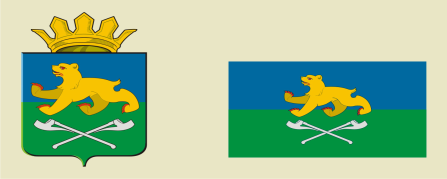 АДМИНИСТРАЦИЯ СЛОБОДО-ТУРИНСКОГОМУНИЦИПАЛЬНОГО РАЙОНАПОСТАНОВЛЕНИЕ АДМИНИСТРАЦИЯ СЛОБОДО-ТУРИНСКОГОМУНИЦИПАЛЬНОГО РАЙОНАПОСТАНОВЛЕНИЕ от 02.03.2020                                                             № 94с. Туринская Слободас. Туринская СлободаНомер строкиНаименование коэффициентаЕдиница измеренияОбозначениеЗначение коэффициента (методика расчета)1.Минимально возможный уровень софинансирования из местного бюджета%YМБминYМБмин = 100 - XСН - XСОгде:XСН - уровень софинансирования со стороны населения;XСО - уровень софинансирования со стороны организаций2.Максимально возможный уровень софинансирования из местного бюджета%YМБмакс85,03.Минимально возможный уровень софинансирования со стороны населения.<*> Для проекта инициативного бюджетирования, реализуемого на территории сельского населенного пункта%YСНмин5,0;1,0 <*>4.Максимально возможный уровень софинансирования со стороны населения%YСНмакс60,05.Минимально возможный уровень софинансирования со стороны организаций%YСОмин10,06.Максимально возможный уровень софинансирования со стороны организаций%YСОмакс65,0N п/пНаименование расходовОбщая стоимостьОбщая стоимостьФинансирование за счет:Финансирование за счет:Финансирование за счет:Финансирование за счет:Финансирование за счет:Финансирование за счет:N п/пНаименование расходовОбщая стоимостьОбщая стоимостьСредств населенияСредств населенияСредств бюджета Средств бюджета Другие источники (указать)Другие источники (указать)N п/пНаименование расходовруб.%руб.%руб.%руб.%1Разработка технической документации2Строительные работы (работы по реконструкции)3Приобретение материалов4Приобретение оборудования5Технический надзор6Прочие расходы (опишите)ИтогоИтогоN п/пНаименованиеИтоги собрания, принятые решения1Количество жителей, присутствовавших на собрании (чел.) (подписные листы прилагаются)2Наименования проектов, которые обсуждались3Наименование проекта, выбранного для реализации в рамках инициативного бюджетирования4Предполагаемая общая стоимость реализации выбранного проекта (руб.)5Сумма вклада населения на реализацию выбранного проекта (руб.)6Сумма вклада юридических лиц, индивидуальных предпринимателей, общественных организаций, за исключением поступлений от предприятий и организаций муниципальной формы собственности (руб.)7Представитель инициативной группы (Ф.И.О., N телефона, эл. адрес)8Состав инициативной группы (чел.)КритерииМаксимальный балл1. Социальная эффективность от реализации проекта152. Положительное восприятие населением социальной, культурной и досуговой значимости проекта.Оценивается суммарно:создание новой рекреационной зоны либо особо охраняемой природной территории местного значения - 5 баллов;способствует формированию точки социального притяжения, сохранению или развитию культурного наследия, здоровому образу жизни - 5 баллов103. Актуальность (острота) проблемы:средняя - проблема достаточно широко осознается целевой группой населения, ее решение может привести к улучшению качества жизни - 5 баллов;высокая - отсутствие решения будет негативно сказываться на качестве жизни населения - 10 баллов;очень высокая - решение проблемы необходимо для поддержания и сохранения условий жизнеобеспечения населения - 15 баллов154. Наличие мероприятий по уменьшению негативного воздействия на состояние окружающей среды и здоровья населения:не предусматривается - 0;наличие природоохранных мероприятий в составе проекта, напрямую не связанных с воздействием на окружающую среду (например, посадка древесно-кустарниковой растительности вдоль строящихся дорог), - 5 баллов;наличие мероприятий, связанных с обустройством территории населенного пункта (например, озеленение), - 10 баллов;наличие мероприятий, связанных с уменьшением негативного воздействия на состояние окружающей среды (например, обустройство парковых зон, создание особо охраняемых природных территорий местного значения), - 15 баллов155. Наличие решения о соответствии проекта стратегическим приоритетам развития муниципального образования, его социальной значимости, сформированное по результатам его обсуждения советом, в функции которого входит определение стратегических приоритетов развития муниципального образования (при наличии такового): при наличии - 10 баллов, при отсутствии - 0106. Эффективность и инновационность предлагаемых технических решений157. Использование новых технологий в проекте: если есть - 5 баллов, нет - 058. Количество прямых благополучателей от реализации проекта:до 100 человек - 1 балл;от 100 до 200 человек - 2 балла;от 200 до 500 человек - 3 балла;от 500 до 1000 человек - 4 балла;более 1000 человек - 5 баллов59. Степень финансового участия населения и организаций, осуществляющих деятельность на территории муниципального образования,  в реализации проекта:низкая (до 12%) - 1 балл; средняя (от 12 до 40%) - 5 баллов; высокая (свыше 40%) - 10 баллов10Всего: максимальное количество баллов100Номер строкиНаименование проектаНаименование источника финансированияПредусмотрено (тыс. рублей)Фактическое поступление средств на реализацию проекта на отчетную дату (тыс. рублей)Фактическое освоение средств по проекту на отчетную датуФактическое освоение средств по проекту на отчетную датуЭкономия средств по итогам реализации проекта (тыс. рублей)Примечание (краткое описание реализации или невыполнения проекта, причин отклонения по освоению средств)Реквизиты документа, подтверждающего представленную информацию (номер, дата, кем подписан) (отчеты по КС-3, С-2, П-2, 1-ФП) 2Номер строкиНаименование проектаНаименование источника финансированияПредусмотрено (тыс. рублей)Фактическое поступление средств на реализацию проекта на отчетную дату (тыс. рублей)тыс. рублейпроцентов к объему, предусмотренному ПроектомЭкономия средств по итогам реализации проекта (тыс. рублей)Примечание (краткое описание реализации или невыполнения проекта, причин отклонения по освоению средств)Реквизиты документа, подтверждающего представленную информацию (номер, дата, кем подписан) (отчеты по КС-3, С-2, П-2, 1-ФП) 2123456789101.2.3.4.Бедулев  В.А.Бедулев  В.А.-Глава Слободо-Туринского муниципального района, председатель комиссии;Казаков В.И.Казаков В.И.-заместитель Главы Администрации, заместитель председателя комиссии;Кутищева А.А.Кутищева А.А.-специалист 1 категории отдела экономики   Администрации Слободо-Туринского муниципального района, секретарь комиссии.Члены комиссии:Члены комиссии:Члены комиссии:Члены комиссии:Яшина С.А.--заведующая отделом экономики Администрации Слободо-Туринского муниципального района;Ботин Н.Н.--заместитель Главы Администрации по социальным вопросам Слободо-Туринского муниципального района;Ермакова Е.С.--председатель Думы Слободо-Туринского муниципального района;Лыскина О.М.--начальник финансового управления Администрации Слободо-Туринского муниципального района;Белоногов И.В.--начальник КУМИ Администрации Слободо-Туринского муниципального района;Климанская О.Н.--ведущий специалист по ИСОГД и ТП Администрации Слободо-Туринского муниципального района;Сабуров Ю.В.--глава Слободо-Туринского сельского поселения                                      (по согласованию);Судакова К.Г.--глава Усть-Ницинского сельского поселения (по согласованию);Фефелова  Л.П.--глава Сладковского сельского поселения (по согласованию);Кузеванова Т.А.--глава Ницинского сельского поселения (по согласованию);Заровнятных Э.П.--председатель Общественной палаты (по согласованию).